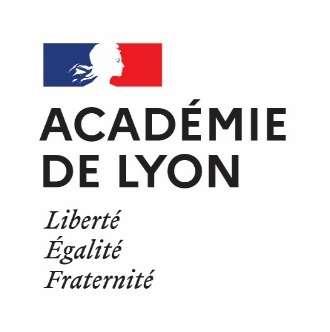 APSA support :      Référentiel et fiche de lecture envoyés au correcteur le :       202     Date de la correction effectuée :       202     Les éléments du contrôle de conformité Les équipes doivent évaluer leur référentiel avant de renvoyer les 2 documents à cette adresse : protocoles-gt-eps@ac-lyon.frLes concepteurs du référentiel doivent cocher les cases correspondant à chaque critère d’évaluationSi un seul item est invalidé par le relecteur, cela rend le référentiel non conforme et vous engage à en produire un nouveau à retourner à la même adresse mailRéponse du relecteur, validation de la fiche puis envoi à : Protocoles-GT-EPS@ac-lyon.frLe relecteur coche la ligne qui correspond au numéro de version envoyé par l’établissementObservations apportées par le relecteur qui suit votre référentielNom du fichier du référentielConcepteurs valident les attendusRelecteur valide chaque itemPrincipe d’élaboration de l’épreuvePossibilité de choisir un itinéraire adapté/ à son niveauPossibilité de choisir un itinéraire adapté/ à son niveauPrincipe d’élaboration de l’épreuveDéfinition des éléments de complexité, durée ou de la distance Définition des éléments de complexité, durée ou de la distance Principe d’élaboration de l’épreuvePrésence d’éléments variés déterminant l’incertitude et nécessitant la lecture et l’analyse des caractéristiques du milieu Présence d’éléments variés déterminant l’incertitude et nécessitant la lecture et l’analyse des caractéristiques du milieu Principe d’élaboration de l’épreuveIntégration des éléments et des conditions nécessaires à un engagement sécurisé dans la pratiqueIntégration des éléments et des conditions nécessaires à un engagement sécurisé dans la pratiquePrincipe d’élaboration de l’épreuvePrésence et définition des formes d’aidePrésence et définition des formes d’aidePrincipe d’élaboration de l’épreuveNotation individuelleNotation individuellePrincipe d’élaboration de l’épreuvePrise en compte de la différence filles-garçons dans l’évaluationPrise en compte de la différence filles-garçons dans l’évaluationEvaluation des 3AFLEvaluation des 3AFLEvaluation des 3AFL4 niveaux de maîtrise pour chaque AFL 4 niveaux de maîtrise pour chaque AFL 4 niveaux de maîtrise pour chaque AFL 3 AFL ni modifiés ni reformulés3 AFL ni modifiés ni reformulés3 AFL ni modifiés ni reformulésPrincipe de construction de la noteAFL1Noté /12 points Principe de construction de la noteAFL12 éléments évalués : « Lire et analyser » ; « Adapter son déplacement »Principe de construction de la noteAFL14 points minimum pour chacun des 2 éléments (8-4/4-8 6-6/ 5-7/7-5)Principe de construction de la noteAFL1Le coefficient de choix de difficulté /complexité de l’itinéraire joue un rôle de curseur/aux points distribués dans les 2 élémentsPrincipe de construction de la noteAFL1Choix possibles : difficulté technique/intensité athlétique/complexité informationnelle de l’itinéraire, modalité de pratiquePrincipe de construction de la noteAFL2 et 3Notés/8 pointsPrincipe de construction de la noteAFL2 et 3Présence de la répartition des points dans les 4 niveaux de maîtrisePrincipe de construction de la noteAFL2 et 3Choix possibles : poids relatifs des 2 AFL dans l’évaluation (4-4/6-2/2-6)Version 1 (V1) Fiche de Lecture (FL) Version Conforme Définitive 1N°RNE_GT_CA1_APSA_V1_FL_VCDEF_Code relecteur.docxVersion 2 (V2) Fiche de Lecture (FL) Version Conforme Définitive 1N°RNE_GT_CA1_APSA_V2_FL_VCDEF_Code relecteur.docxVersion 3 (V3) Fiche de Lecture (FL) Version Conforme DéfinitiveN°RNE_GT_CA1_APSA_V3_FL_VCDEF_Code relecteur.docxVersion CAHN (CAHN)Fiche de Lecture (FL) Version Conforme DéfinitiveN°RNE_GT_CA1_APSA_VCAHN_FL_VCDEF_Code relecteur.docxVersion 1 (V1) Fiche de Lecture (FL) Version Non ConformeN°RNE _ GT_CA1_APSA _V1_FL_VNC_Code relecteur.docxVersion 2 (V2) Fiche de Lecture (FL) Version Non ConformeN°RNE _ GT_CA1_APSA _V2_FL_VNC_Code relecteur.docxVersion 3 (V3) Fiche de Lecture (FL) Version Non ConformeN°RNE _ GT_CA1_APSA _V3_FL_VNC_Code relecteur.docx1 –      2 -      3 -      4 -      